МІНІСТЕРСТВО ОСВІТИ І НАУКИ УКРАЇНИЛьвівський національний університет імені Івана ФранкаФакультет філософськийКафедра психологіїЗатвердженоНа засіданні кафедри психологіїфілософського факультету Львівського національного університету імені Івана Франка (протокол № 13  від 08.02 2021 р.)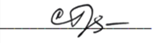 Завідувач кафедри:  проф. Грабовська С.Л.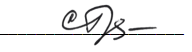 Силабус з навчальної дисципліни «НЕЙРОПСИХОЛОГІЯ»,що викладається в межах ОП першого (бакалаврського) рівня вищої освіти для здобувачів за спеціальністю 053 Психологія Львів 2021 р.«Нейропсихологія»2020-2021 навчальний рікНазва дисципліни: «Нейропсихологія»Адреса викладання курсу: Львівський національний університет імені Івана Франка, кафедра психології, вул. Коперника, 3, м. ЛьвівФакультет та кафедра, за якою закріплена дисципліна: філософський факультет, кафедра психології Галузь знань, шифр та назва спеціальності: галузь знань 05 – соціальні та поведінкові науки; шифр – ПП1.1.04; напрям підготовки (спеціальність) 053 – психологіяВикладачі курсу: Дідковська Лариса Іванівна, кандидат психологічних наук, доцент Контактна інформація викладачів: http://filos.lnu.edu.ua/employee/didkovska-larysa-ivanivnaКонсультації по курсу відбуваються в день проведення лекцій та практичних/семінарських занять, згідно з розкладом консультацій викладачів кафедри психології (вул. Коперника, 3, м. Львів), а також можливі онлайн консультації за попередньою домовленістю Сторінка курсу: https://filos.lnu.edu.ua/course/nejropsyholohiya Інформація про курс. Курс «Нейропсихологія» є нормативною дисципліною зі спеціальності «Психологія» для освітньої програми «Бакалавр», яка викладається протягом 6-го і 7-го семестрів в обсязі 5 кредитів (3 кредити у 6-му семестрі і 2 кредити у 7-му семестрі) за Європейською Кредитно-Трансферною Системою ECTSКоротка анотація курсу. Курс «Нейропсихологія» знайомить студентів із закономірностями становлення, динамічної організації та вікових особливостей вищих психічних функцій, їх взаємовпливу у забезпеченні інтегративної психічної діяльності та знаннями про психологічні методи діагностики локальних уражень мозку. Об’єктом курсу є нейропсихологія як наука та діагностичний інструментарій локальних уражень мозку. Предметом курсу є особливості нейропсихологічної теорії та практикиМета та цілі курсу. Метою курсу «Нейропсихологія» є вивчення мозкових механізмів вищих психічних функцій (ВПФ) на матеріалі локальних уражень мозку. Основне завдання курсу – сформувати у студентів адекватні сучасному рівню медико-психологічних знань уявлення про закономірності становлення, динамічну організацію і вікові особливості ВПФ, їх взаємовплив у забезпеченні інтегративної психічної діяльності, про психологічні методи діагностики локальних уражень мозку. Література для вивчення дисципліниОсновна: Бизюк А. П. Основы нейропсихологии. – СПб.: Речь, 2005. Бизюк А.П. Компендиум методов нейропсихологического исследования. – СПб.: Речь, 2005. Корсакова Н.К., Московичюте Л.И. Клиническая нейропсихология. – М., 2006. Лурия А.Р. Высшие корковые функции человека и их нарушения при локальных поражениях мозга. – М.: Издательство Московского университета, 1962. Лурия А.Р. Основы нейропсихологии. – М.: Издат. центр «Академия», 2004. Нейропсихологическая диагностика / под ред. Е.Д. Хомской. – М., 2007. Семенович А.В. Нейропсихологическая диагностика и коррекция в детском воздасте. – М.: Издат. центр «Академия», 2002. Хомская Е.Д. Нейропсихология. – СПб.: Питер, 2005. Хрестоматия по нейропсихологии / под ред. Е.Д. Хомской. – М.: Институт общегуманитарных исследований, Московский психолого-социальный институт, 2004. Додаткова: Атлас. Нервная система человека. Строение и нарушения / под ред. В.М. Астапова,  Ю.В. Микадзе. – М., ПЕР СЭ, 2004. Вассерман Л.И., Дорофеева С.А., Меерсон Я.А. Методы нейропсихологической диагностики. – СПб., 1997. Галецька І.І. Основи нейропсихології. – Львів: Видавничий центр ЛНУ імені Івана Франка, 2003. Глозман М.В. Культурно-исторический подход как основа нейропсихологии XXI века. Вопросы психологии. – 2007. – N4. – С. 62-68. Григорьев В.Н., Ковязина М.С., Тхостов А.Ш. Когнитивная нейрореабилитация больных с очаговыми поражениями головного мозга. – М.: УМК «Психология», 2006. Доброхотова Т.А., Брагина Н.П., Зайцев О.С. и др. Односторонняя пространственная агнозия. – М.: Книга, 1996. Карвасарский Б.Д. Клиническая психология. – СПб.: Питер, 2006. Корсакова Н.К., Московичюте Л.И. Подкорковые структуры мозга и психические процессы. – М., 2005. Лурия А. Р. Травматическая афазия. – М.: Медицина, 1947. Проблемы афазии и восстановительное обучение / под ред. Л.С. Цветковой. – М.: МГУ, 1999. Сидорова О.А. Нейропсихология эмоций. – М., 2001. Тонконогий И.М. Введение в клиническую нейропсихологию. – Л., 1973. Цветкова Л.С., Цветков А.В. Нейропсихологическое консультирование в практике психолога образования. – М.: Спорт и Культура, 2012. Тривалість курсу: 2 семестри (6 і 7)Обсяг курсу: 150 годин (90 годин у 6-му семестрі і 60 годин у 7-му семестрі), і з них 52 години аудиторних занять (16 годин лекцій та 16 годин практичних/семінарських занять у 6-му семестрі, 10 годин лекцій і 10 годин практичних/семінарських занять у 7-му семестрі) та 98 годин самостійної роботи (58 години у 6-му семестрі і 40 годин у 7-му семестрі) Очікувані результати навчання. В результаті вивчення даного курсу студент повинен знати основні принципи будови мозку; методи клінічного нейропсихологічного дослідження; нейропсихологічні синдроми порушень головного мозку; теорію системної динамічної локалізації вищих психічних функцій людини; порушення ВПФ при локальних ураженнях головного мозку; вміти виявити порушення довільних психічних функцій; обирати адекватні методи для проведення нейропсихологічного дослідження; конструювати процес нейропсихологічного дослідження відповідно до основних принципів його проведення та основних принципів професійної етики психолога, умов роботи, індивідуальних особливостей та психічного статусу досліджуваних осіб; використовувати методи нейропсихологічного дослідження різних ВПФ; зробити висновок про локалізацію патологічного процесу; прогнозувати зміни та динаміку розвитку і функціонування різних психічних процесів при різних нейропсихологічних синдромах.Формування компетенцій: Знання та розуміння / Knowledge and understanding: знання основних принципів будови мозку, уявлення про теорію системної динамічної локалізації вищих психічних функцій людини; знання про порушення ВПФ при локальних ураженнях головного мозку; знання основних нейропсихологічних синдромів при локальних ураженнях головного мозку; знання загальної схеми, методів нейропсихологічного дослідження і особливостей його проведення у різних групах пацієнтів. Застосування знань та розумінь / Applying knowledge and understanding: вміння розробляти програму нейропсихологічного дослідження; вміння використовувати різні методи дослідження уваги, емоційних реакцій, оптико-просторового, слухового та сомато-сенсорного гнозису, рухів та дій, мовлення, читання, пам’яті та інтелектуальних процесів у нейропсихологічному дослідженні; вміння формулювати висновки нейропсихологічного дослідження.      Формування тверджень / Making judgements: вміння виявляти порушення вищих психічних функцій, розрізняти основні нейропсихологічні синдроми при локальних ураженнях головного мозку, розрізняти сенсорні та гностичні порушення, обирати адекватні методи для проведення нейропсихологічного дослідження, прогнозувати зміни та динаміку розвитку і функціонування психічних процесів при різних нейропсихологічних синдромах.  Навики навчання / Learning skills: вміння визначати адекватні завдання нейропсихологічного дослідження, розробляти його програму та втілювати її на практиці, правильно формулювати висновки нейропсихологічного дослідження.Комунікативні уміння / Communication skills: навички налагодження контакту з пацієнтами при проведені нейропсихологічного дослідження; вміння конструювати процес нейропсихологічного дослідження відповідно до основних принципів його проведення та основних принципів професійної етики психолога, умов роботи, індивідуальних особливостей та психічного статусу досліджуваних осіб.Загальні компетентності: здатність застосовувати знання у практичних ситуаціях; знання та розуміння предметної області та розуміння професійної діяльності; здатність вчитися і оволодівати сучасними знаннями; навички ефективної міжособової взаємодії. Спеціальні компетентності: здатність оперувати категоріально-понятійним апаратом психології; здатність використовувати валідний і надійний психодіагностичний інструментарій; здатність самостійно планувати, організовувати та здійснювати психологічне дослідження; здатність аналізувати та систематизувати одержані результати, формулювати аргументовані висновки та рекомендації; здатність дотримуватися норм професійної етики. Програмні результати навчання:  аналізувати та пояснювати психічні явища, ідентифікувати психологічні проблеми та пропонувати шляхи їх розв’язання; розуміти закономірності та особливості розвитку і функціонування психічних явищ в контексті професійних завдань; обирати та застосовувати валідний і надійний психодіагностичний інструментарій (тести, опитувальники, проективні методики тощо) психологічного дослідження та технології психологічної допомоги; формулювати мету, завдання дослідження, володіти навичками збору первинного матеріалу,  дотримуватися процедури дослідження; рефлексувати та критично оцінювати достовірність одержаних результатів психологічного дослідження, формулювати аргументовані висновки; знати, розуміти та дотримуватися етичних принципів професійної діяльності психолога.Ключові слова: вищі психічні функції, порушення вищих психічних функцій при локальних ураженнях мозку, нейропсихологічні синдроми, агнозії, апраксії, розлади мислення, афазії, модально-специфічні та модально-неспецифічні розлади уваги і пам’яті, нейрореабілітаціяФормат курсу: очний (лекції та практичні/семінарські заняття)Теми: Додаток (Схема курсу)Підсумковий контроль, форма: письмовий іспит, тестові завдання (в кінці 7-го семестру) Пререквізити. Теоретичний та практичний зміст курсу «Нейропсихологія»  тісно пов'язаний та базується на наступних дисциплінах: «Фізіологія ЦНС та ВНД», «Анатомія та еволюція ВНД», «Психодіагностика», «Патопсихологія», «Клінічна психологія», «Психофізіологія».Навчальні методи та техніки, які будуть використовуватися під час викладання курсу: лекції, презентації, семінарські заняття з груповим обговоренням, розгорнутими бесідами, груповими дискусіями, самостійна роботаКритерії оцінювання. Оцінювання проводиться за 100-бальною шкалою. Бали нараховуються за наступним співвідношенням: робота протягом 6-го і 7-го семестрів – 50 балів (визначається як середня арифметична оцінка успішності протягом двох семестрів; розподіл балів, які студент може отримати протягом 6-го семестру: 40 балів – семінарські заняття, виконання кейс-завдань та інших практичних завдань до тем і їх представлення (по 5 балів за кожне), 10 балів – поточний модульний контроль (одна письмова контрольна модульна робота, тестові завдання); розподіл балів, які студент може отримати протягом 7-го семестру: 25 балів – семінарські заняття, виконання кейс-завдань та інших практичних завдань до тем і їх представлення (по 5 балів за кожне), 10 балів – поточний модульний контроль (одна письмова контрольна модульна робота, тестові завдання), 15 балів – індивідуальне завдання (складання порівняльної таблиці різних видів порушень різних ВПФ, які вивчалися протягом 6-го семестру);   іспит (в кінці 7-го семестру) – 50 балів. Вимоги до індивідуального завдання (7-й семестр). Протягом семестру студенти мають виконати одне індивідуальне завдання – скласти порівняльну таблицю різних видів порушень різних ВПФ, які вони вивчали у минулому семестрі. До порівняння мають бути включені: агнозії, порушення рухів та розлади довільної регуляції ВПФ, порушення мислення, мовлення, читання і письма, порушення пам’яті, уваги та емоційної сфери при локальних ураженнях мозку. Критерії для порівняння представлені у таблиці 1. Максимальна оцінка за завдання – 15 балів.  Таблиця 1Порівняльна таблиця порушень різних ВПФПитання до підсумкового контролю (для підготовки до іспиту в кінці 7-го семестру): Нейропсихологія: об’єкт та предмет досліджень. Передумови виникнення та історія розвитку нейропсихології.Теорія системної динамічної локалізації вищих психічних функцій.Вищі психічні функції. Визначення та характеристика поняття.Нейропсихологічні симптоми. Первинні та вторинні нейропсихологічні симптоми.Нейропсихологічні синдроми.Мозкові механізми вищих психічних функцій.Локалізаціонізм та еквіпотенціоналізм про локалізацію окремих психічних процесів.Локалізація вищих психічних функцій: сучасні уявлення.Міжпівкулева асиметрія мозку та міжпівкулева взаємодія.Функціональна специфічність великих півкуль мозку.Поняття аналізатора в нейропсихології.Клінічна, експериментальна, реабілітаційна та психофізіологічна нейропсихологія, нейропсихологія дитячого віку: предмет та основні напрямки досліджень.Зорові агнозії: види, локалізація ураження, методи дослідження.Тактильні агнозії: види, локалізація ураження, методи дослідження.Слухові агнозії: види, локалізація ураження, методи дослідження.Розлади довільних рухів та дій при локальних ураженнях мозку: види, локалізація ураження, методи дослідження.Розлад довільної регуляції вищих психічних функцій: види, локалізація ураження, методи дослідження.Розлади пам’яті при локальних ураженнях мозку: види, локалізація ураження, методи дослідження.Розлади мовлення при локальних ураженнях мозку: види, локалізація ураження, методи дослідження.Розлади мислення при локальних ураженнях мозку: види, локалізація ураження, методи дослідження.Розлади емоцій при локальних ураженнях мозку: види, локалізація ураження, методи дослідження.Розлади уваги при локальних ураженнях мозку: види, локалізація ураження, методи дослідження.Методи дослідження в нейропсихології. Методики нейропсихологічного дослідження. Планування та проведення нейропсихологічного дослідження.Дослідження уваги в нейропсихології.Дослідження емоцій в нейропсихології.Дослідження зорово-просторового гнозису в нейропсихології.Дослідження соматосенсорного гнозису в нейропсихології.Дослідження слухового гнозису в нейропсихології.Дослідження рухів та дій в нейропсихології.Дослідження мовлення в нейропсихології.Дослідження читання в нейропсихології.Дослідження пам’яті в нейропсихології.Дослідження інтелектуальних процесів в нейропсихології.Особливості нейропсихологічного дослідження дітей.Основи нейропсихології дитячого вікуОснови геронтонейропсихологіїОснови диференційної нейропсихологіїОсновні шляхи відновлення вищих психічних функційНейропсихологія в системі нейрореабілітаціїДОДАТОКСхема курсуПорушенняЛокалізація ураження в мозкуСимптоми порушенняМетоди діагностики (нейропсихологічні проби)Методи корекціїАгнозії: …………Порушення мислення: …………….Тиж./дата/год.Тема, план, короткі тезиФормадіяльностіМатеріалиЛітератураЗавдання, год.Термін виконання6-й семестр6-й семестр6-й семестр6-й семестр6-й семестр6-й семестр6-й семестрЗмістовний модуль 1. Основні положення нейропсихології. Порушення вищих психічних функцій при локальних ураженнях мозку. Нейропсихологічне дослідженняЗмістовний модуль 1. Основні положення нейропсихології. Порушення вищих психічних функцій при локальних ураженнях мозку. Нейропсихологічне дослідженняЗмістовний модуль 1. Основні положення нейропсихології. Порушення вищих психічних функцій при локальних ураженнях мозку. Нейропсихологічне дослідженняЗмістовний модуль 1. Основні положення нейропсихології. Порушення вищих психічних функцій при локальних ураженнях мозку. Нейропсихологічне дослідженняЗмістовний модуль 1. Основні положення нейропсихології. Порушення вищих психічних функцій при локальних ураженнях мозку. Нейропсихологічне дослідженняЗмістовний модуль 1. Основні положення нейропсихології. Порушення вищих психічних функцій при локальних ураженнях мозку. Нейропсихологічне дослідженняЗмістовний модуль 1. Основні положення нейропсихології. Порушення вищих психічних функцій при локальних ураженнях мозку. Нейропсихологічне дослідження1/10.02.212/19.02.2115:05-16:25Тема 1. Нейропсихологія як наука. Теорія системної динамічної локалізації вищих психічних функційПредмет, завдання нейропсихології. Історія розвитку нейропсихологічної науки. Радянська та західна нейропсихологія. Галузі нейропсихології. Визначення та характеристика поняття вищих психічних функцій, мозкові механізми та локалізація вищих психічних функцій. Міжпівкулева асиметрія мозку та міжпівкулева взаємодія. Функціональна специфічність великих півкуль мозку.Лекція Семінар (бесіда, дискусія, групове обговорення)презентація, навчально-методичні матеріалиБизюк А. П. Основы нейропсихологии. – СПб.: Речь, 2005. Галецька І.І. Основи нейропсихології. – Львів: Видавничий центр ЛНУ імені Івана Франка, 2003. Глозман М.В. Культурно-исторический подход как основа нейропсихологии XXI века. Вопросы психологии. – 2007. – N4. – С. 62-68. Лурия А.Р. Высшие корковые функции человека и их нарушения при локальных поражениях мозга. – М.: Издательство Московского университета, 1962. Лурия А.Р. Основы нейропсихологии. – М.: Издат. центр «Академия», 2004. Хомская Е.Д. Нейропсихология. – СПб.: Питер, 2005. Опрацювання рекомендованої літератури, підготовка до семінарського заняття (7,2 год)2 тиждень3/24.02.214/05.03.2115:05-16:25Тема 2. Поняття аналізатора в нейропсихології. АгнозіїПоняття аналізатора в нейропсихології. Зорові, тактильні та слухові агнозії: види, локалізація ураження, методи нейропсихологічного дослідження.Лекція Семінар (бесіда, дискусія, групове обговорення)презентація, навчально-методичні матеріалиАтлас. Нервная система человека. Строение и нарушения / под ред. В.М. Астапова,  Ю.В. Микадзе. – М., ПЕР СЭ, 2004. Доброхотова Т.А., Брагина Н.П., Зайцев О.С. и др. Односторонняя пространственная агнозия. – М.: Книга, 1996. Лурия А.Р. Высшие корковые функции человека и их нарушения при локальных поражениях мозга. – М.: Издательство Московского университета, 1962. Хомская Е.Д. Нейропсихология. – СПб.: Питер, 2005. Опрацювання рекомендованої літератури, підготовка до семінарського заняття (7,2 год)4 тиждень5/10.03.216/19.03.2115:05-16:25Тема 3. Порушення рухів при локальних ураженнях мозку. Розлади довільної регуляції вищих психічних функційАпраксії: види, локалізація ураження. Методи дослідження рухових функцій у нейропсихології. Розлади довільної регуляції вищих психічних функцій.Лекція Семінар (бесіда, дискусія, групове обговорення)презентація, навчально-методичні матеріалиБизюк А. П. Основы нейропсихологии. – СПб.: Речь, 2005. Корсакова Н.К., Московичюте Л.И. Клиническая нейропсихология. – М., 2006. Лурия А.Р. Высшие корковые функции человека и их нарушения при локальных поражениях мозга. – М.: Издательство Московского университета, 1962. Хомская Е.Д. Нейропсихология. – СПб.: Питер, 2005. Опрацювання рекомендованої літератури, підготовка до семінарського заняття (7,2 год)6 тиждень7/24.03.218/02.04.2115:05-16:25Тема 4. Порушення мислення, мовлення, читання і письма при локальних ураженнях мозкуРозлади мислення при локальних ураженнях мозку, методи дослідження мислення у нейропсихології. Розлади мовлення (афазії): види, локалізація уражень, методи дослідження. Аграфії та алексіїЛекція Семінар (бесіда, дискусія, групове обговорення)презентація, навчально-методичні матеріалиБизюк А. П. Основы нейропсихологии. – СПб.: Речь, 2005. Лурия А.Р. Высшие корковые функции человека и их нарушения при локальных поражениях мозга. – М.: Издательство Московского университета, 1962. Лурия А.Р. Травматическая афазия. – М.: Медицина, 1947.Хомская Е.Д. Нейропсихология. – СПб.: Питер, 2005.Опрацювання рекомендованої літератури, підготовка до семінарського заняття (7,2 год)8 тиждень9/07.04.2110/16.04.2115:05-16:25Тема 5. Порушення пам’яті, уваги та емоційної сфери при локальних ураженнях мозкуРозлади пам’яті при локальних ураженнях мозку: види, локалізація ураження, методи дослідження. Модально-специфічні та модально-неспецифічні розлади пам’яті. Розлади уваги при локальних ураженнях мозку: види, локалізація ураження, методи дослідження. Модально-специфічні та модально-неспецифічні розлади уваги. Розлади емоцій при локальних ураженнях мозку: види, локалізація ураженьЛекція Семінар (бесіда, дискусія, групове обговорення)презентація, навчально-методичні матеріалиБизюк А. П. Основы нейропсихологии. – СПб.: Речь, 2005. Корсакова Н.К., Московичюте Л.И. Клиническая нейропсихология. – М., 2006. Лурия А.Р. Основы нейропсихологии. – М.: Издат. центр «Академия», 2004. Сидорова О.А. Нейропсихология эмоций. – М., 2001. Хомская Е.Д. Нейропсихология. – СПб.: Питер, 2005. Опрацювання рекомендованої літератури, підготовка до семінарського заняття (7,2 год)10 тиждень11/21.04.2112/30.04.2115:05-16:25Тема 6. Основні нейропсихологічні синдромиЗагальна характеристика та підходи до класифікації нейропсихологічних синдромів. Кіркові та підкіркові нейропсихологічні синдромиЛекція Семінар (бесіда, дискусія, групове обговорення)презентація, навчально-методичні матеріалиБизюк А. П. Основы нейропсихологии. – СПб.: Речь, 2005. Корсакова Н.К., Московичюте Л.И. Клиническая нейропсихология. – М., 2006. Лурия А.Р. Основы нейропсихологии. – М.: Издат. центр «Академия», 2004. Хомская Е.Д. Нейропсихология. – СПб.: Питер, 2005.Опрацювання рекомендованої літератури, підготовка до семінарського заняття (7,2 год)12 тиждень13/05.05.2114/14.05.2115:05-16:25Тема 7. Загальна схема нейропсихологічного дослідження. Застосування нейропсихології в суспільній практиціОсобливості дослідження в нейропсихології: загальна характеристика хворого, планування та проведення нейропсихологічного дослідження. Застосування нейропсихології в суспільній практиціЛекція Семінар (бесіда, дискусія, групове обговорення)презентація, навчально-методичні матеріалиБизюк А.П. Основы нейропсихологии. – СПб.: Речь, 2005. Бизюк А.П. Компендиум методов нейропсихологического исследования. – СПб.: Речь, 2005. Галецька І.І. Основи нейропсихології. – Львів: Видавничий центр ЛНУ імені Івана Франка, 2003. Нейропсихологическая диагностика / под ред. Е.Д. Хомской. – М., 2007. Семенович А.В. Нейропсихологическая диагностика и коррекция в детском воздасте. – М.: Издат. центр «Академия», 2002. Хомская Е.Д. Нейропсихология. – СПб.: Питер, 2005. Опрацювання рекомендованої літератури, підготовка до семінарського заняття, підготовка до модульної контрольної роботи (7,2 год)14 тиждень15/19.05.2116/28.05.2115:05-16:25Тема 8. Нейропсихологічне дослідження окремих вищих психічних функційМетоди і методики для нейропсихологічного дослідження уваги, емоційних реакцій, зорового та зорово-просторового гнозису, соматосенсорного гнозису, слухового гнозису, дій та рухів, мовлення, письма, читання, пам’яті, системи рахунку, інтелектуальних процесівЛекція Семінар (бесіда, дискусія, групове обговорення, модульна контрольна робота)презентація, навчально-методичні матеріалиБизюк А.П. Основы нейропсихологии. – СПб.: Речь, 2005. Галецька І.І. Основи нейропсихології. – Львів: Видавничий центр ЛНУ імені Івана Франка, 2003. Нейропсихологическая диагностика / под ред. Е.Д. Хомской. – М., 2007. Хомская Е.Д. Нейропсихология. – СПб.: Питер, 2005.Опрацювання рекомендованої літератури, підготовка до семінарського заняття, підготовка до модульної контрольної роботи (7,2 год)16 тиждень7-й семестр7-й семестр7-й семестр7-й семестр7-й семестр7-й семестр7-й семестрЗмістовий модуль 2. Окремі напрямки нейропсихологіїЗмістовий модуль 2. Окремі напрямки нейропсихологіїЗмістовий модуль 2. Окремі напрямки нейропсихологіїЗмістовий модуль 2. Окремі напрямки нейропсихологіїЗмістовий модуль 2. Окремі напрямки нейропсихологіїЗмістовий модуль 2. Окремі напрямки нейропсихологіїЗмістовий модуль 2. Окремі напрямки нейропсихології1 т.2 год. 2 т.2 год. Тема 9. Основи нейропсихології дитячого вікуНейропсихологічні закономірності нормального розвитку дитини. Проблема розвитку і розпаду вищих психічних функцій. Особливості нейропсихологічних синдромів при локальних ураженнях головного мозку у дітей. Основні практичні завдання дитячого нейропсихолога. Організація нейропсихологічного обстеження дітей, принципи збору анамнезу у батьків. Топічна діагностика локальної функціональної недостатності у дітей. Нейропсихологічні синдроми в дитячому віці. Види і напрямки корекційно-розвиваючої роботи з дітьми. Методи нейропсихологічноі корекції та розвитку: мислення, пам’яті, уваги, емоцій та поведінкиЛекція Семінар (бесіда, дискусія, групове обговорення)презентація, навчально-методичні матеріалиАстапов В.М. Коррекционная педагогика с основами нейро- и патопсихологии. – М.: ПЭР СЭ, 2006. Галецька І.І. Основи нейропсихології. – Львів: Видавничий центр ЛНУ імені Івана Франка, 2003. Лебединский В.В. Нарушения психического развития у детей. – М.: МГУ, 1985. Семенович А.В. Нейропсихологическая коррекция в детском возрасте. Метод замещающего онтогенеза. – М.: Генезис, 2012. Хомская Е.Д. Нейропсихология. – СПб.: Питер, 2005. Опрацювання рекомендованої літератури, підготовка до семінарського заняття, робота над індивідуальним завданням (8 год)2 тиждень3 т.2 год. 4 т.2 год.Тема 10. Основи геронтонейропсихологіїВаріанти старіння. Нормальне старіння як етап індивідуального розвитку. Особливості мозкових змін і змін у вищих психічних функціях при нормальному старінні, їхній зв'язок із функціональними блоками. Шляхи компенсації дефіцитарної роботи мозку при нормальному старінні. Патологічне старінняЛекція Семінар (бесіда, дискусія, групове обговорення)презентація, навчально-методичні матеріалиГалецька І.І. Основи нейропсихології. – Львів: Видавничий центр ЛНУ імені Івана Франка, 2003. Захарова И.А. Компенсаторный потенциал при нормальном и патологическом старении // Системная психология и социология. – 2013. – №7. Корсакова Н.К., Рощина И.Ф. Нейропсихологический подход к исследованию нормального и патологического старения // Неврология, нейропсихиатрия, психосоматика. – 2009. – № 3-4. – С. 4-8. Хомская Е.Д. Нейропсихология. – СПб.: Питер, 2005. Опрацювання рекомендованої літератури, підготовка до семінарського заняття, робота над індивідуальним завданням (8 год)4 тиждень5 т.2 год. 6 т.2 год.Тема 11. Основи диференційної нейропсихологіїОсобливості та типи мозкової організації у здорової людини. Співвідношення між типами мозкової організації, психічними процесами та індивідуально-психологічними особливостями людини в норміЛекція Семінар (бесіда, дискусія, групове обговорення)презентація, навчально-методичні матеріалиГалецька І.І. Основи нейропсихології. – Львів: Видавничий центр ЛНУ імені Івана Франка, 2003. Хомская Е.Д., Ефимова И.В., Будыка Е.В. Нейропсихология индивидуальных различий. – М.: Издательский центр «Академия», 2011. Хомская Е.Д. Нейропсихология. – СПб.: Питер, 2005. Опрацювання рекомендованої літератури, підготовка до семінарського заняття, робота над індивідуальним завданням (8 год)6 тиждень7 т.2 год. 8 т.2 год.Тема 12. Основні шляхи відновлення вищих психічних функційВиди порушення функцій при локальних ураженнях мозку (інактивація та незворотне руйнування нервових елементів). Властивості нервової системи, які забезпечують відновлення та компенсацію втрачених функцій. Шляхи відновлення вищих психічних функцій при локальних ураженнях головного мозку (розгальмування, використання перебудови функціональних систем, спонтанне відновлення вищих нервових функцій, фармакотерапія)Лекція Семінар (бесіда, дискусія, групове обговорення, модульна контрольна робота)презентація, навчально-методичні матеріалиГалецька І.І. Основи нейропсихології. – Львів: Видавничий центр ЛНУ імені Івана Франка, 2003. Хомская Е.Д. Нейропсихология. – СПб.: Питер, 2005.Цветкова Л.С. Восстановительное обучение при локальных поражениях мозга. – Воронеж: МОДЭК, 2010.Опрацювання рекомендованої літератури, підготовка до семінарського заняття, підготовка до модульної контрольної роботи, робота над індивідуальним завданням (8 год)8 тиждень9 т.2 год. 10 т.2 год.Тема 13. Нейропсихологія в системі нейрореабілітаціїЗагальна інформація про нейрореабілітацію: цілі, завдання, прикладне значення, актуальність. Принцип заміщення вищих психічних функцій, можливості нейропсихології, фізіотерапії, фармакотерапії і комп’ютерних технологійЛекція Семінар (бесіда, дискусія, групове обговорення)презентація, навчально-методичні матеріалиГалецька І.І. Основи нейропсихології. – Львів: Видавничий центр ЛНУ імені Івана Франка, 2003.Нарышкин А.Г., Галанин И.В., Горелик А.Л., Скоромец Т.А., Егоров А.Ю. Частные вопросы нейропластичности. Вестибулярная дерецепция. – СПб.: Фолиант, 2017. Хомская Е.Д. Нейропсихология. – СПб.: Питер, 2005. Ganguly K., Byl N.N., Abrams G.M. Neurorehabilitation: motor recovery after stroke as an example // Annals of Neurology. – 2013. – №74 (3). – Р. 373-381.McDowell F.H. Neurorehabilitation // Western Journal of Medicine. – 1994. – №161 (3). – Р. 323-327. Krucoff Max O., Rahimpour Sh. Slutzky M.W., Edgerton V.R., Turner D.A. Enhancing Nervous System Recovery through Neurobiologics, Neural Interface Training, and Neurorehabilitation // Frontiers in Neuroscience. – 2016. – №10. – Р. 584-589. Опрацювання рекомендованої літератури, підготовка до семінарського заняття, підготовка до іспиту (8 год)10 тиждень